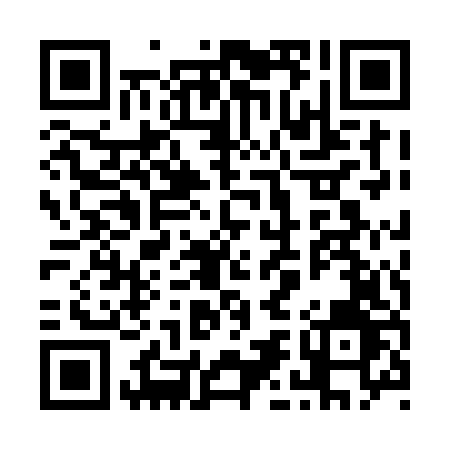 Prayer times for South Merland, Nova Scotia, CanadaMon 1 Jul 2024 - Wed 31 Jul 2024High Latitude Method: Angle Based RulePrayer Calculation Method: Islamic Society of North AmericaAsar Calculation Method: HanafiPrayer times provided by https://www.salahtimes.comDateDayFajrSunriseDhuhrAsrMaghribIsha1Mon3:245:221:116:348:5910:572Tue3:255:231:116:348:5910:563Wed3:265:231:116:348:5810:564Thu3:275:241:116:338:5810:555Fri3:285:241:116:338:5810:546Sat3:295:251:116:338:5710:537Sun3:305:261:126:338:5710:528Mon3:325:271:126:338:5610:519Tue3:335:281:126:338:5610:5010Wed3:345:281:126:328:5510:4911Thu3:365:291:126:328:5510:4812Fri3:375:301:126:328:5410:4713Sat3:385:311:126:328:5310:4614Sun3:405:321:136:318:5310:4415Mon3:415:331:136:318:5210:4316Tue3:435:341:136:318:5110:4217Wed3:445:351:136:308:5010:4018Thu3:465:361:136:308:5010:3919Fri3:485:371:136:298:4910:3720Sat3:495:381:136:298:4810:3621Sun3:515:391:136:288:4710:3422Mon3:535:401:136:288:4610:3323Tue3:545:411:136:278:4510:3124Wed3:565:421:136:268:4410:2925Thu3:585:431:136:268:4310:2826Fri3:595:441:136:258:4110:2627Sat4:015:451:136:258:4010:2428Sun4:035:461:136:248:3910:2229Mon4:055:481:136:238:3810:2030Tue4:065:491:136:228:3710:1931Wed4:085:501:136:228:3510:17